ВЫПИСКА ИЗ  ПОЛОЖЕНИЯ О РОВЕДЕНИИ КОНКУРСА ДЕТСКОГО РИСУНКА  «ЧТО ТАКОЕ ГАС?» Конкурс проводится в рамках поздравительной программы, посвященной празднованию 15-летия  предприятия ООО «ГАС».  Предмет конкурса: детские рисунки и плакаты, посвященные теме «ЧТО ТАКОЕ ГАС?»: какой логотип  ГАС, что делают в ГАС, кто работает в ГАС и др.УСЛОВИЯ ПРОВЕДЕНИЯ КОНКУРСАРисунки на тему «ЧТО ТАКОЕ ГАС?» должны быть выполнены без помощи родителей или педагогов, и подписаны с обратной стороны, согласно п. 4.1.2.  Рисунки могут быть выполнены на любом материале (ватман, картон, холст и т.д.) и исполнены в любой технике рисования (масло, акварель, тушь, цветные карандаши, мелки и т.д.).  Представленные на Конкурс работы должны быть не меньше формата А4 (210Х290) и не более А 3 (420Х580). Рисунок может быть представлен и в электронном виде в форматах JPEG или GIF. Размер графического файла не должен превышать 1 мегабайта.  Количество работ, представленных на Конкурс одним ребенком, не может превышать 5 рисунков.  Все присланные на Конкурс рисунки становятся собственностью ООО «ГАС».   Участники – дети трех возрастных категорий: 
- с 5 до 8 лет, 
- с 9 до 12 лет, 
- с 13 до 15 лет.   Участники могут представлять свои работы на конкурс лично, или через родителей (законных представителей). Заявку на участие в Конкурсе может подать любой ребенок до 15 лет.  УЧАСТИЕ В КОНКУРСЕ  Заявкой на участие в конкурсе является конкурсный рисунок или электронное письмо с вложением,  Заявки на участие в Конкурсе доставляются ответственным лицам:- в офис ООО «ГАС» или по адресу:  gas-marketing@mail.ru – Галине Залевской или - в конструкторский отдел на производстве – Владимиру Петрову.  Каждая Заявка должна сопровождаться краткой информацией об авторе конкурсного рисунка - это Ф.И.О., возраст участника, название работы, а также данными родителей - это Ф.И.О. и контактный  телефон.   Заявки на участие в Конкурсе принимаются  с  06.04.2012г. по 24.04.2012г. Заявки на участие в Конкурсе признаются действительными в течение всего периода проведения Конкурса. Участник вправе отозвать Заявку на участие в Конкурсе не менее чем за 2 дня до истечения срока подачи Заявок.  Заявка считается принятой, если на обратной стороне стоит отметка даты, подписи ответственных лиц присвоен конкурсный номер Работы.Сроки проведения итогов Конкурса:  ко Дню рождения ООО «ГАС» - 25 АПРЕЛЯ 2012 года.   Работа жюри Конкурса по оценке работ участников Конкурса за 2 дня до подведения итогов.  ПОРЯДОК ГОЛОСОВАНИЯ Каждый сотрудник предприятия должен проголосовать ТОЛЬКО ОДИН РАЗ, отдав свой голос за, лучшую на его взгляд,  Работу;   Голосование проходит в форме: 1 сотрудник =1 голос = 1 бюллетень; В бюллетене сотрудник предприятия указывает номер конкурсной работы, за которую он отдает свой голос, и опускает его в урну. Урны находятся на следующих участках: - на производстве – в конструкторском отделе;- в офисе – отдел маркетинга.Бланки бюллетеня находятся у ответственных лиц: 1) на производстве – в конструкторском отделе – у Владимира Петрова;2) в офисе – у Галины Залевской.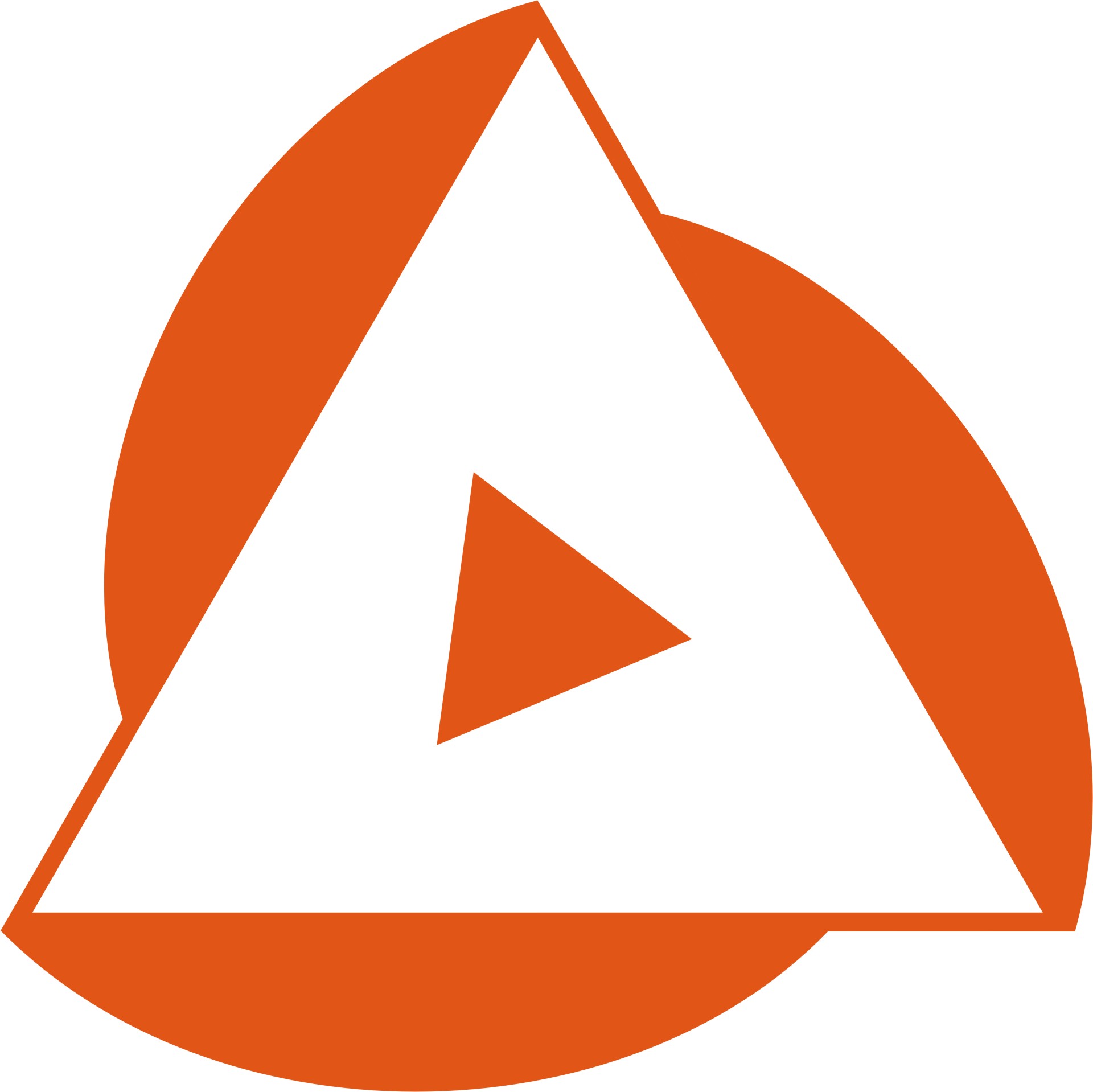 